臺北市立瑠公國中 107 學年度第二學期 八年級健康教育科 期末考試題卷班級：八年＿＿班＿＿號 姓名：＿＿＿＿＿＿＿本次測驗為單一選擇題，共25題每題4分，總分100分，採電腦閱卷，請務必使用2B鉛筆作答，依題號將正確答案劃記在答案卡上！01. (  )西元1952年與2016年臺灣十大死因比較表：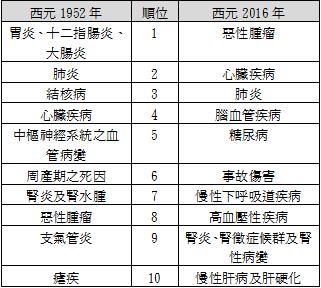 關於西元2016年十大死因的敘述，何者正確？(A)多與個人生活型態相關(B)以心血管疾病為最主要之死因(C)自殺首度進入十大死因(D)有三項為傳染性疾病02.(  )所謂糖尿病的三多現象是指何者？(A)吃多、喝多、睡多　(B)吃多、喝多、尿多(C)吃多、睡多、尿多　(D)吃多、睡多、疼痛多03.(  )下列關於慢性病的敘述，何者正確？(A)隨著醫療進步，多數慢性病可被根治(B)國人十大死因中，慢性病的比例逐年下降(C)慢性病只會發生於中高齡者，兒童與青少年較不需注意(D)有些慢性病具有傳染性，也有些不具傳染性。04.(  )下列何者為腦中風的黃金時間？(A)發病三分鐘內　(B)發病三十分鐘內(C)發病三小時內　(D)發病三十小時內。05.(  )下列何種狀況應先實施急救？(A)有意識還能自行走動　(B)傷上多處小擦傷(C)無意識、心跳停止　　(D)已確認死亡。06.(  )下列關於腎臟病與糖尿病的敘述，何者正確？(A)兩者皆為傳染病(B)前者為傳染病；後者為慢性病(C)前者為慢性病；後者為傳染病(D)兩者皆非傳染病07.(  )傷口清潔後，可用敷料將傷口覆蓋，下列哪幾項物品適合當做敷料？(甲)紗布(乙)人工皮(丙)酒精棉片(丁)衛生紙(A)甲乙　(B)甲丙　(C)甲乙丙　(D)甲乙丙丁08.(  )為何高血壓會有「隱形殺手」之稱號？(A)因其不會立即導致死亡(B)因其初期症狀不明顯(C)因其不會對人體造成傷害(D)高血壓病並未有此稱號。09.(  )糖尿病是因為哪一種內分泌不正常所引起？(Ａ)生長激素　(Ｂ)甲狀腺素(Ｃ)胰島素　　(Ｄ)腎上腺素。10.(  )健康課程中，老師帶領大家討論血壓的概念。阿康說：「血壓除受到生理影響，心理情緒與壓力也會影響血壓值。」大軒說：「維持一定的血壓值很重要，每個人都要固定自己的血壓值。」請問：哪位同學的概念正確？(A)阿康　　　　(B)大軒(C)兩人皆正確　(D)兩人皆錯誤11.(  )下列關於胰島素的敘述，何者正確？(A)由肝臟分泌並儲存於胰臟(B)協助降低血液中肝醣的濃度(C)與腎臟病相關(D)刺激葡萄糖轉換成肝醣12.(  )現場有大量傷患，醫護人員通常會先做檢傷分類，將患者綁上不同顏色的標籤，目的為何？(A)評估環境安全(B)區分年齡層級(C)區分性別差異(D)評估救難次序13.(  )糖尿病是否能夠被根治？(A)可以，但手術費用昂貴(B)可以，需接受12週的胰島素療程(C)不可以，只能靠注射胰島素或藥物控制血糖(D)不可以，除非是受後天因導致的糖尿病才有機會被根治14.(  )下列關於急救的敘述，何者正確？(A)只屬於醫生的責任(B)能使病患立刻復原(C)無法減輕傷害(D)能防止病情惡化。15.(  )為了預防感染B型肝炎，以下何種做法並無幫助？(Ａ)避免不必要的輸血(Ｂ)避免出入空氣不流通的公共場所(Ｃ)儘量不要刺青、穿耳洞(Ｄ)不和他人共用牙刷、刮鬍刀等用品16.(  )以下哪一個疾病的疫苗名稱是「卡介苗」？　　　(Ａ)麻疹      (Ｂ)肺結核      (Ｃ)小兒麻痺症      (Ｄ)後天免疫缺乏症候群。17.(  )以下何者是面對色情媒體應有的健康態度？(Ａ)避免接觸色情物品的來源(Ｂ)尋求正確的資訊管道(Ｃ)生活上建立互動良好的人際關係(Ｄ)以上皆是18.(  )中醫醫學博大精深，甚至本草綱目上說：『藥與毒，常常只是一線之隔』。請問下列醫療及用藥的觀念，哪一位說法不正確呢？(Ａ)張三：『正確的使用就是藥；不當的使用就成毒』(Ｂ)李四：『藥物的使用是很專業的事情，患者對服藥有任何想法或感受，都應該儘快向大夫反應』(Ｃ)老五：『藥物會造成身體機能改變，不要過度依賴』(Ｄ)小六：『為了早一點痊癒，主動要求大夫施打點滴』。19.(  )老王最近常容易口渴又多尿，易疲倦也容易餓，請問你要建議老王可以做哪一科檢查來診斷是否罹患疾病？(Ａ)血液檢查　　　(Ｂ)膽固醇檢查(Ｃ)核磁共振檢查　(Ｄ)驗尿20.(  )小明的媽媽罹患肝癌，卻死於血癌，請問這是因為癌細胞透過何種組織而轉移？(Ａ)血液、淋巴　　(Ｂ)骨骼、肌肉(Ｃ)神經傳導　　　(Ｄ)激素21.(  )何種狀況會增加罹患冠心病的機率？(Ａ)糖尿病患者　　　　　(Ｂ)長期壓力大者(Ｃ)家族病史中有心臟病　(Ｄ)以上皆是22.(  )下列哪些是腦血管疾病的症狀，一旦出現要儘速就醫，防止病情惡化？(甲)四肢突然麻痺；(乙)無故跌倒；(丙)視力清晰；(丁)言語不清；(戊)劇烈腹痛。(Ａ)甲乙丙丁戊　　(Ｂ)甲乙丁戊(Ｃ)甲乙丁　　　　(Ｄ)乙丁戊。23.(  )預防癌症，儘量少吃哪些物質？(甲)五穀；(乙)過期花生；(丙)醃製的醬瓜；(丁)蔬菜；(戊)油炸品(Ａ)乙丙丁戊 (Ｂ)乙丙戊 (Ｃ)甲乙戊 (Ｄ)乙戊24.(  )長期長時間的在陽光底下工作，又沒有做任何的防護措施可能誘發細胞病變，產生何種疾病？(Ａ)皮膚癌　(Ｂ)蕁麻疹　(Ｃ)肺炎　(Ｄ)青春痘25.(  )有關「癌症」的敘述，下列何者正確？(Ａ)又稱良性腫瘤(Ｂ)二十多年來一直排名在十大死因的第二位(Ｃ)身體的免疫系統會攻擊癌細胞(Ｄ)癌細胞通常會藉由血液、淋巴轉移，侵犯其它正常的組織【恭喜你完成健康教育測驗，請再檢查一次！】